
9 апреля в г. Лобня, Московская область прошли Всероссийские соревнования по восточному боевому единоборств "сито-рю", где  приняли участие юнармейцы МБУ ДО ДЮСШ ЮНОСТЬ отряд "Атаман Платов"
Итоги соревнований :
Петряшева Олеся 1-е местоПетрякова Екатерина 1-е местоСавченкова Маргарита 2-е местоПетряшева Анастасия 3-е место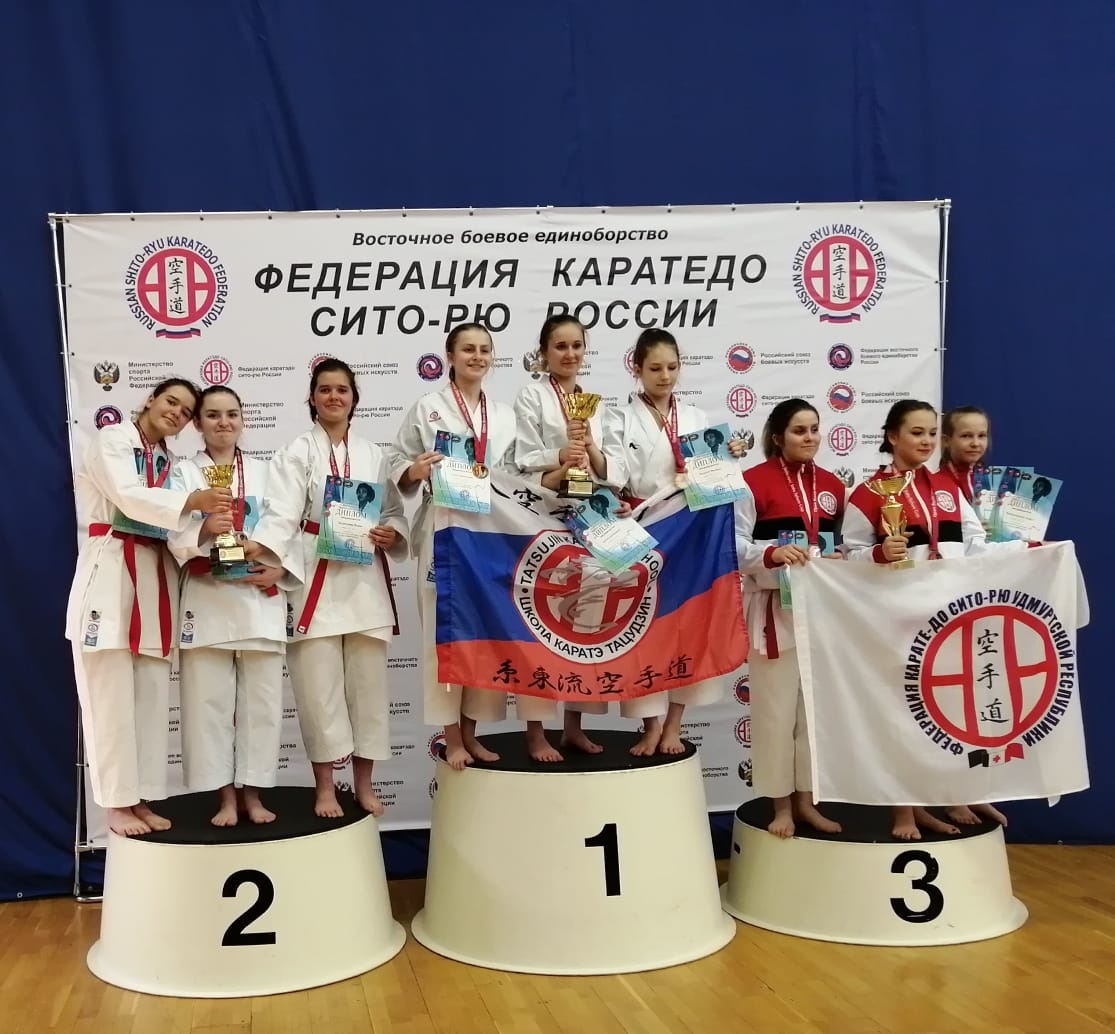 